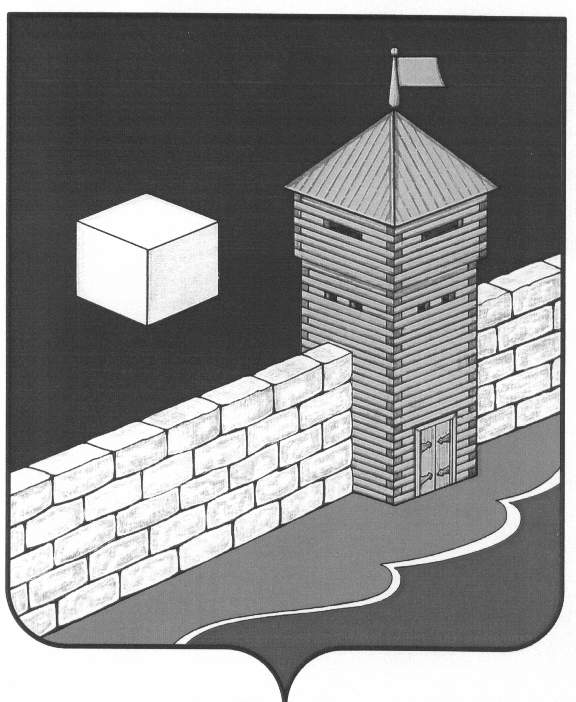 Совет   депутатов  Еманжелинского   сельского   поселенияпятого созываР Е Ш Е Н И Е456574, с. Еманжелинка, ул. Лесная  д. 2аот  18.11.2015г.  №   25Об утверждении Положения«О наказах избирателей Еманжелинскогосельского поселения, порядке их рассмотрения и выполнения»Руководствуясь Конституцией Российской Федерации, Федеральным законом №131 – ФЗ от 06.10.2003г. «Об общих принципах организации местного самоуправления в Российской Федерации», Уставом Еманжелинского сельского поселенияСовет депутатов Еманжелинского сельского поселенияР Е Ш А Е Т:1.Утвердить Положение «О наказах избирателей Еманжелинского сельского поселения, порядке их рассмотрения и исполнения» (прилагается).2.Контроль  исполнения настоящего решения возложить на постоянную комиссию по отраслям производства, жилищно-коммунальному хозяйству и социальной политике Совета депутатов Еманжелинского сельского поселения (председатель Печёркин В.П.)3.Настоящее решение подлежит официальному опубликованию.4.Настоящее решение вступает в силу с момента опубликования.Председатель Совета депутатовЕманжелинского сельского поселения			С.В.ЗагорскаяПриложение к решению Совета депутатов Еманжелинского сельского поселения от 18.11.2015 г №ПОЛОЖЕНИЕО НАКАЗАХ ИЗБИРАТЕЛЕЙ ЕМАНЖЕЛИНСКОГО СЕЛЬСКОГО ПОСЕЛЕНИЯ, ПОРЯДКЕ ИХ РАССМОТРЕНИЯ И ИСПОЛНЕНИЯ1. Общие положенияНастоящее Положение в соответствии с Конституцией Российской Федерации, Федеральным законом «Об общих принципах организации местного самоуправления в Российской Федерации», Уставом Еманжелинского сельского поселения устанавливает порядок реализации конституционного права непосредственного участия населения сельского поселения в решении вопросов местного значения посредством наказов избирателей депутатам Совета депутатов Еманжелинского сельского поселения и определяет порядок внесения, учета, обобщения, предварительного изучения и принятия к исполнению наказов избирателей.2. Наказы избирателей 2.1. Под наказами избирателей понимаются поручения избирателей своим депутатам, одобренные собраниями избирателей или на встречах с избирателями, имеющие общественное значение и направленные на улучшение деятельности органов местного самоуправления, решение вопросов местного значения в сфере жизнеобеспечения населения муниципального района.2.2. Не признаются наказами избирателей предложения (поручения), связанные с оказанием финансовой помощи коммерческим, государственным или общественным организациям, органам государственной власти и местного самоуправления, физическим лицам.2.3. Наказы избирателей являются одной из форм выражения воли и интересов жителей Еманжелинского сельского поселения. Органы местного самоуправления призваны обеспечить их выполнение.2.4. Работа по выполнению наказов избирателей строится на основе широкой гласности. Органы местного самоуправления поселения, депутаты Совета депутатов Еманжелинского сельского поселения при отчетах перед избирателями информируют о ходе выполнения наказов. Выполнение плана мероприятий по наказам избирателей освещается в средствах массовой информации.3. Принятие решений на собраниях избирателей 3.1. Наказы депутатам Совета депутатов Еманжелинского сельского поселения на период срока полномочий даются избирателями на собраниях, во время встреч с избирателями своего избирательного округа.3.2. В работе собраний, встреч избирателей с депутатами Совета депутатов Еманжелинского сельского поселения  могут принимать участие представители администрации поселения, руководители предприятий, учреждений, организаций, расположенных на соответствующей территории, либо их представители, которые вправе давать присутствующим на собрании, встрече необходимые разъяснения по внесенным предложениям. Численность участников собрания для оформления наказа должна составлять не менее 15 человек. Совет депутатов сельского поселения рассматривает предложения для оформления наказов с учетом границ избирательных округов на заседании представительного органа сельского поселения.3.3. Решение об одобрении либо отклонении предложений по наказам избирателей принимается открытым голосованием простым большинством присутствующих на собрании и включается в протокол собрания.4. Порядок оформления наказов избирателей 4.1. Решение о наказах избирателей оформляется протоколом собрания и является официальным документом для оформления наказа.4.2. В протоколе указываются: дата и место проведения, фамилия, инициалы депутата Совета депутатов Еманжелинского сельского поселения, избирательный округ, количество присутствующих на собрании избирателей, фамилии, инициалы, занимаемые должности соответствующих руководителей или их представителей, участвующих в работе собрания, состав президиума, повестка дня, краткое содержание выступлений (согласно приложению № 1).4.3. Отдельно в протоколе указывается, кем внесено предложение для включения в качестве наказа, краткая мотивировка необходимости его принятия, результаты голосования за принятие предложения в качестве наказа.4.4. Протокол подписывается председателем и секретарем собрания.4.5. Представительный орган сельского поселения направляет предложения для оформления наказов с учетом границ избирательных округов с принятием соответствующего решения на заседании представительного органа сельского поселения.5. Порядок направления наказов избирателей в Совет депутатов Еманжелинского сельского поселения5.1. Выписка из протокола с прилагаемым к ней перечнем наказов избирателей или коллективное обращение, сопроводительное письмо за подписью депутата, в котором перечислены наказы избирателей, направляются в Совет депутатов Еманжелинского сельского поселения.5.2. Сводный перечень наказов избирателей на период деятельности очередного созыва Совета депутатов Еманжелинского сельского поселения формируется в течение трёх месяцев после дня выборов органов местного самоуправления. 5.3. В месячный срок после получения документов, указанных в п. 5.1 настоящего Положения, Совет депутатов Еманжелинского сельского поселения                                                                                                                             составляет единый сводный перечень наказов избирателей (согласно приложению № 2), который предлагается принять к исполнению, и направляет указанный перечень в администрацию Еманжелинского сельского поселения.6. Порядок рассмотрения и принятия решений по наказам избирателей 6.1. Глава Еманжелинского сельского поселения после получения сводного перечня наказов избирателей в тридцатидневный срок направляет в Совет депутатов Еманжелинского сельского поселения предложения по срокам исполнения наказов избирателей, предполагаемым исполнителям, предварительным финансовым и материальным затратам, необходимым для выполнения наказов.6.2. Поступивший в Совет депутатов Еманжелинского сельского поселения                                                                                                                             проект плана мероприятий по выполнению наказов избирателей рассматривается соответствующими комиссиями с участием заинтересованных лиц администрации Еманжелинского сельского поселения и выносится на очередное заседание Совет депутатов  Еманжелинского   сельского поселения                                                                                                                            для  утверждения.6.3. Совет депутатов Еманжелинского сельского поселения с учетом мнения главы сельского поселения может принять мотивированное решение о возможности или невозможности выполнения отдельных наказов избирателей. Основаниями отказа о включении предложений (поручений) избирателей в перечень являются:1) несоответствие предложения (поручения) избирателей законодательству, нормативным правовым актам поселения;6.4. Решение Совета депутатов Еманжелинского сельского поселения о наказах избирателей, принятых к исполнению, доводится до сведения соответствующих исполнителей, избирателей и публикуется в средствах массовой информации.6.5.Администрация поселения ежегодно информирует Совет депутатов Еманжелинского сельского поселения о реализации плана мероприятий по выполнению наказов избирателей.6.6. В процессе исполнения наказов избирателей допускается изменение направления использования денежных средств путем внесения соответствующих изменений в перечень.6.7. Изменение в перечень вносится решением Совета депутатов Еманжелинского сельского поселения на основании обращения депутата сельского поселения, согласованного председателем Совета депутатов Еманжелинского сельского поселения, при наличии письменного согласования администрации сельского поселения в соответствии с ведомственной принадлежностью расходов, после рассмотрения  постоянной комиссией  Еманжелинского сельского поселения по мандатам, законодательству и местному самоуправления.6.8. Контроль  исполнения наказов избирателей осуществляет Совет депутатов Еманжелинского сельского поселения.6.9. Депутаты Совета депутатов Еманжелинского сельского поселения во время встреч с избирателями, но не реже одного раза в год информируют их о реализации плана мероприятий по выполнению наказов избирателей.7. Порядок планирования средств и финансированиемероприятий по выполнению наказов избирателей 7.1. Финансирование расходов по выполнению плана мероприятий по выполнению наказов избирателей рассматривается главой Еманжелинского сельского поселения и учитывается финансовым органом при формировании бюджета поселения на очередной финансовый год и плановый период в зависимости от возможностей бюджета 7.2. Финансирование мероприятий по выполнению наказов избирателей осуществляется за счет средств бюджета Еманжелинского сельского поселения через лицевые счета Заказчика работ и услуг, ответственных за реализацию наказов избирателей.8. ОтветственностьОрганы местного самоуправления и должностные лица органов местного  самоуправления Еманжелинского сельского поселения несут ответственность за неисполнение настоящего Положения в соответствии с действующим законодательством и Уставом Еманжелинского сельского поселения.     Приложение № 1к ПоложениюПРОТОКОЛ СОБРАНИЯ ГРАЖДАН«___» __________ 201__ г.                                             Место проведения: ______________________Фамилия, инициалы депутата Совета: ____________________________________________________Количество присутствующих на собрании избирателей: ____________________________________ Фамилии,  инициалы,  занимаемые должности работников администрации Еманжелинского  сельского поселения , муниципальных   предприятий, учреждений, организаций или их представителей,  участвующих в работе собрания:____________________Председатель собрания: ___________________________________________Секретарь собрания: ______________________________________________Повестка дня:Ход заседания: 1. По первому вопросу повестки дня слушали ___________________ с информацией (предложением) о ______________________________________________________________ РЕШИЛИ: ________________________________________________________________ Голосовали: «за» - ___________ чел.; «против» - ____________ чел.;«воздержались» - ____________ чел.Председатель собрания: __________________ (__________________)Секретарь собрания:       __________________ (__________________)Приложение № 2к ПоложениюСВОДНЫЙ ПЕРЕЧЕНЬ НАКАЗОВ ИЗБИРАТЕЛЕЙ№п/пФ.И.О.  
депутатов Совета депутатов Еманжелинского  сельского поселения, номер округаНаказ избирателейНаказ избирателейНаказ избирателей№п/пФ.И.О.  
депутатов Совета депутатов Еманжелинского  сельского поселения, номер округаНаименование  
объекта и его 
местонахождениеВид работ 
(услуг)Заказчик работ и услуг 
по реализации 
наказов   избирателей1.2.3.4.5.6.7.8.9.10.11.12.13.14.1516.17.18.19.20.